SAFEGUARDING CONTACTSIn the first instance the concern should be reported to the Parish Safeguarding Officer or Vicar. The Diocesan Safeguarding Advisor should then be contacted immediately.If you are concerned that a child or vulnerable adult has been harmed or is at risk of harm, do not hesitate to contact the Diocesan Safeguarding Adviser for advice and support.Carol Butler: 07825 167 016   c.butler@newcastle.anglican.org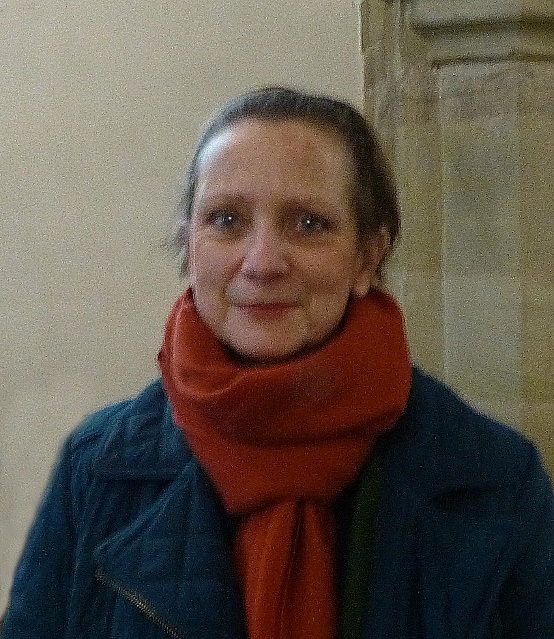 Patty EverittParish Safeguarding Officer07786 869 551patty@patty-everitt.co.uk 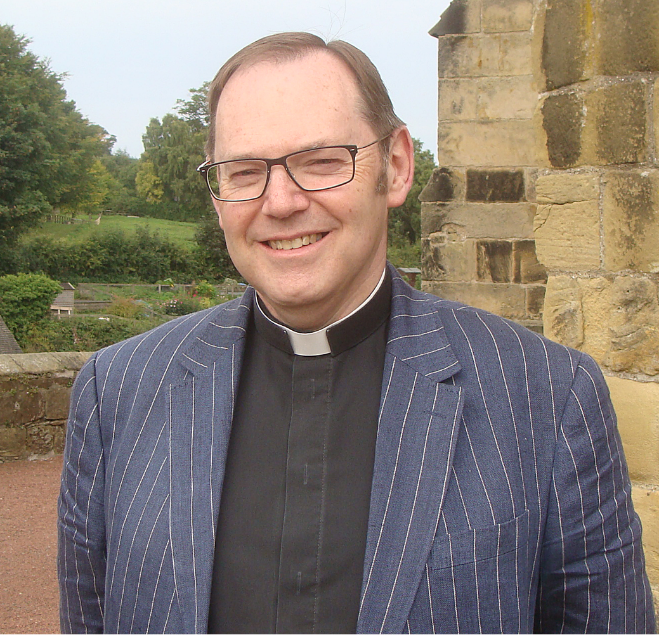 Rev’d Canon Paul ScottVicar01665 603 078paulscott1957@btinternet.com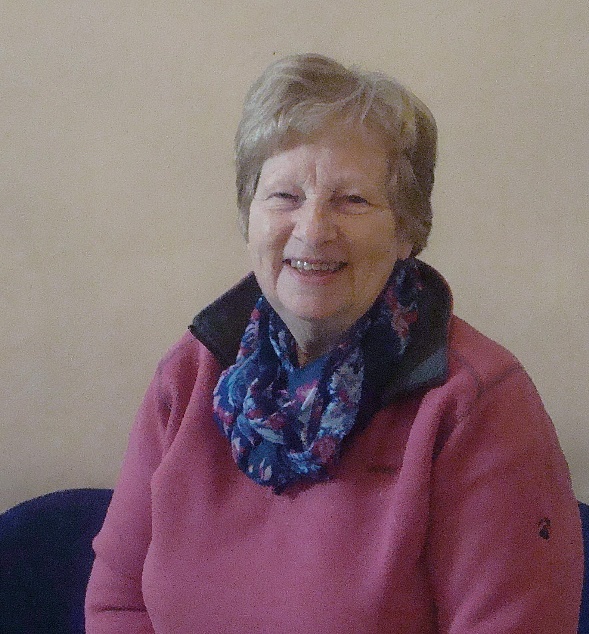 Anne BladesChurchwarden01665 602 020d.blades2010@btinternet.com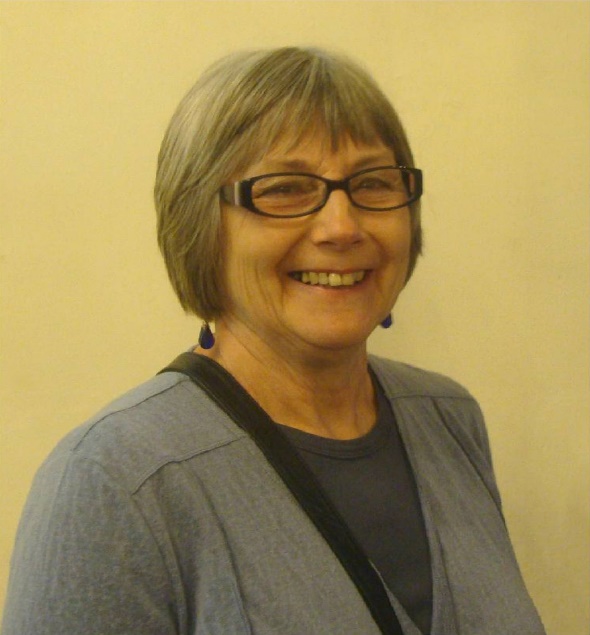 Pat TaylorChurchwarden01665 603 811dickpat@btinternet.com